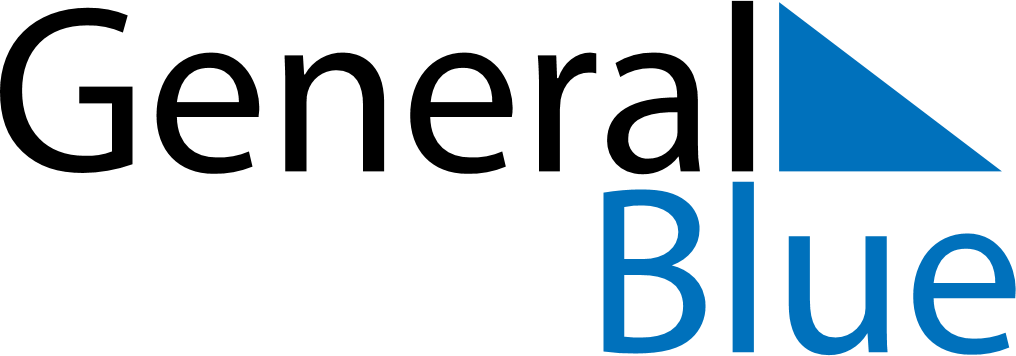 May 2024May 2024May 2024May 2024May 2024May 2024Vieremae, North Savo, FinlandVieremae, North Savo, FinlandVieremae, North Savo, FinlandVieremae, North Savo, FinlandVieremae, North Savo, FinlandVieremae, North Savo, FinlandSunday Monday Tuesday Wednesday Thursday Friday Saturday 1 2 3 4 Sunrise: 4:46 AM Sunset: 9:31 PM Daylight: 16 hours and 45 minutes. Sunrise: 4:42 AM Sunset: 9:34 PM Daylight: 16 hours and 52 minutes. Sunrise: 4:39 AM Sunset: 9:38 PM Daylight: 16 hours and 58 minutes. Sunrise: 4:36 AM Sunset: 9:41 PM Daylight: 17 hours and 5 minutes. 5 6 7 8 9 10 11 Sunrise: 4:32 AM Sunset: 9:44 PM Daylight: 17 hours and 11 minutes. Sunrise: 4:29 AM Sunset: 9:47 PM Daylight: 17 hours and 18 minutes. Sunrise: 4:26 AM Sunset: 9:50 PM Daylight: 17 hours and 24 minutes. Sunrise: 4:22 AM Sunset: 9:53 PM Daylight: 17 hours and 30 minutes. Sunrise: 4:19 AM Sunset: 9:57 PM Daylight: 17 hours and 37 minutes. Sunrise: 4:16 AM Sunset: 10:00 PM Daylight: 17 hours and 43 minutes. Sunrise: 4:13 AM Sunset: 10:03 PM Daylight: 17 hours and 50 minutes. 12 13 14 15 16 17 18 Sunrise: 4:10 AM Sunset: 10:06 PM Daylight: 17 hours and 56 minutes. Sunrise: 4:06 AM Sunset: 10:09 PM Daylight: 18 hours and 2 minutes. Sunrise: 4:03 AM Sunset: 10:12 PM Daylight: 18 hours and 9 minutes. Sunrise: 4:00 AM Sunset: 10:15 PM Daylight: 18 hours and 15 minutes. Sunrise: 3:57 AM Sunset: 10:19 PM Daylight: 18 hours and 21 minutes. Sunrise: 3:54 AM Sunset: 10:22 PM Daylight: 18 hours and 27 minutes. Sunrise: 3:51 AM Sunset: 10:25 PM Daylight: 18 hours and 33 minutes. 19 20 21 22 23 24 25 Sunrise: 3:48 AM Sunset: 10:28 PM Daylight: 18 hours and 40 minutes. Sunrise: 3:45 AM Sunset: 10:31 PM Daylight: 18 hours and 46 minutes. Sunrise: 3:42 AM Sunset: 10:34 PM Daylight: 18 hours and 52 minutes. Sunrise: 3:39 AM Sunset: 10:37 PM Daylight: 18 hours and 58 minutes. Sunrise: 3:36 AM Sunset: 10:40 PM Daylight: 19 hours and 4 minutes. Sunrise: 3:33 AM Sunset: 10:43 PM Daylight: 19 hours and 9 minutes. Sunrise: 3:31 AM Sunset: 10:46 PM Daylight: 19 hours and 15 minutes. 26 27 28 29 30 31 Sunrise: 3:28 AM Sunset: 10:49 PM Daylight: 19 hours and 21 minutes. Sunrise: 3:25 AM Sunset: 10:52 PM Daylight: 19 hours and 26 minutes. Sunrise: 3:23 AM Sunset: 10:55 PM Daylight: 19 hours and 32 minutes. Sunrise: 3:20 AM Sunset: 10:58 PM Daylight: 19 hours and 37 minutes. Sunrise: 3:17 AM Sunset: 11:01 PM Daylight: 19 hours and 43 minutes. Sunrise: 3:15 AM Sunset: 11:03 PM Daylight: 19 hours and 48 minutes. 